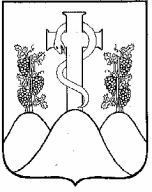 Tokaji Közös Önkormányzati HivatalTOKAJ VÁROS JEGYZŐJE3910 TOKAJ, Rákóczi út 54.Telefon: (47) 352-511 Fax: (47) 352-006Tájékoztatás a vendéglátóhelyeket érintő jogszabály változásrólTisztelt Vendéglátóhely Üzemeltető!A kereskedelmi tevékenységek végzésének feltételeiről szóló 210/2009. (IX. 29.) Korm. rendeletben (a továbbiakban: Kr.) rögzített változások tekintetében az alábbiakról tájékoztatom.2021. január 1-vel a vendéglátóhelyek tekintetében új besorolási rendszer jött létre. Az új rendszer 2021. január 1-jén hatályba lépett. A Kr. 31. §-ban foglaltak értelmében a 2021. január 1-ig bejelentett, már működő vendéglátó üzletek üzemeltetői kötelesek legkésőbb 2021. március 31-ig bejelenteni a jegyzőnek, hogy mely típusú vendéglátóhelyet üzemeltetnek. Hogy segítsük az Önök adatszolgáltatási kötelezettségét, elkészítettük a mellékelt nyilatkozatot, mely a Kr. 4. mellékletében foglalt vendéglátóhely típusokat és azok jellemzőit tartalmazza.A fentiekre való tekintettel kérjük, hogy a mellékelt „Bejelentés vendéglátóhely üzlettípusról” nyilatkozatot töltse ki, majd legkésőbb 2021. március 31. napjáig juttassa vissza hivatalunkba e-papír alkalmazással. Kérjük fenti tájékoztatásunk szíves tudomásulvételét, és az adatszolgáltatás határidőre történő teljesítését. Tokaj, 2021. február 9.				 Péterné Ferencz Zsuzsanna  jegyzőBEJELENTÉSVendéglátóhely üzlettípusróla kereskedelmi tevékenységek végzésének feltételeiről szóló 210/2009. (IX.29.) Korm. rendelet  31. §-a és 4. sz. melléklete alapjánKereskedő neve (cég / egyéni vállalkozó neve): ……………………………………………..…Képviselő neve (cég nevében eljárni jogosult személy): …………………..……………………Kereskedő székhelye:…………………………………………………………………………… Vendéglátó üzlet címe: ………………………….……………………………………….. elnevezése:…………………………………….………………………………………..nyilvántartási száma:…………………………………………………………………… Vendéglátóhely típusa a nyomtatvány melléklete szerint (a megfelelő típus aláhúzandó):ÉtteremBüféCukrászdaKávézó, alkoholmentes italokra specializálódott vendéglátóhelyItalüzlet, bárZenés-táncos szórakozóhelyMunkahelyi/közétkeztetést végző vendéglátóhelyGyorsétteremRendezvényi étkeztetésAlkalmi vendéglátóhelyMozgó vendéglátóhely Kijelentem, hogy a nyilatkozatom a valóságnak megfelel, és azt az aláírásommal hitelesítem.Tokaj, …………………………………………                 	…………………………………………			     Aláírás, bélyegző	      Tel.: ……………………………..………	      E-mail cím: ……………………………Melléklet a 210/2009. (IX. 29.) Korm. rendelet 4. számú melléklete alapjánVendéglátóhely üzlettípusok és azok jellemzői1. Étterem2. Büfé3. Cukrászda4. Kávézó, alkoholmentes italokra specializálódott vendéglátóhely5. Italüzlet, bár6. Zenés-táncos szórakozóhely7. Munkahelyi/közétkeztetést végző vendéglátóhely8. Gyorsétterem9. Rendezvényi étkeztetés10. Alkalmi vendéglátóhely11. Mozgó vendéglátóhely Fő terméktípusa:Melegétel Tevékenység TEÁOR kódjaTEÁOR’08: 5610 - Éttermi, mozgó vendéglátás Üzemeltetés típusaEgész éven át nyitva tartó/időszakos Kiszolgálás jellege, felhasznált eszközök, fogyasztás helye:A kiszolgálás lehet hagyományos vagy önkiszolgáló, többször használatos edényekben (étkészlet, poharak stb.). Vendégtérrel rendelkezik, a vendégeknek biztosítani kell a helyszíni fogyasztás lehetőségét. Konyha jellege, ételkészítés helye:Az ételeket helyben készítik, főzőkonyhával rendelkezik. Fő terméktípusa:Melegétel/hidegétel Tevékenység TEÁOR kódjaTEÁOR’08: 5610 - Éttermi, mozgó vendéglátás Üzemeltetés típusaEgész éven át nyitva tartó/időszakos Kiszolgálás jellege, felhasznált eszközök, fogyasztás helye:A kiszolgálás önkiszolgáló, egyszer vagy többször használatos edényekben (étkészlet, poharak stb.). Helyszíni fogyasztás lehetőségét nem kötelező biztosítania. Konyha jellege, ételkészítés helye:Az ételeket nem feltétlenül a helyszínen készítik. Fő terméktípusa:Cukrászati készítmény, édesipari termék Tevékenység TEÁOR kódjaTEÁOR’08: 5610 - Éttermi, mozgó vendéglátás Üzemeltetés típusaEgész éven át nyitva tartó/időszakos Kiszolgálás jellege, felhasznált eszközök, fogyasztás helye:A kiszolgálás lehet hagyományos vagy önkiszolgáló, egyszer vagy többször használatos edényekben (étkészlet, poharak stb.). Helyszíni fogyasztás lehetőségét nem kötelező biztosítania. Konyha jellege, ételkészítés helye:A cukrászati termékeket nem feltétlenül a helyszínen készítik. Fő terméktípusa:Kávéital, alkoholmentes ital Tevékenység TEÁOR kódjaTEÁOR’08: 5630 - Italszolgáltatás Üzemeltetés típusaEgész éven át nyitva tartó/időszakos Kiszolgálás jellege, felhasznált eszközök, fogyasztás helye:A kiszolgálás lehet hagyományos vagy önkiszolgáló, egyszer vagy többször használatos edényekben (étkészlet, poharak stb.). Helyszíni fogyasztás lehetőségét nem kötelező biztosítania. Konyha jellege, ételkészítés helye:Az ételeket nem feltétlenül a helyszínen készítik. Fő terméktípusa:Szeszes ital Tevékenység TEÁOR kódjaTEÁOR’08: 5630 - Italszolgáltatás Üzemeltetés típusaEgész éven át nyitva tartó/időszakos Kiszolgálás jellege, felhasznált eszközök, fogyasztás helye:A kiszolgálás lehet hagyományos vagy önkiszolgáló, egyszer vagy többször használatos edényekben (étkészlet, poharak stb.). Helyszíni fogyasztás lehetőségét nem kötelező biztosítania. Konyha jellege, ételkészítés helye:Az ételeket nem feltétlenül a helyszínen készítik. Fő terméktípusa:Szeszes ital Tevékenység TEÁOR kódjaTEÁOR’08: 5630 - Italszolgáltatás Üzemeltetés típusaEgész éven át nyitva tartó/időszakos Kiszolgálás jellege, felhasznált eszközök, fogyasztás helye:Zenés szolgáltatást nyújt, tánctérrel rendelkezik. A kiszolgálás lehet hagyományos vagy önkiszolgáló, egyszer vagy többször használatos edényekben (poharak stb.). Konyha jellege, ételkészítés helye:Az ételeket nem feltétlenül a helyszínen készítik. Fő terméktípusa:Melegétel/hidegétel Tevékenység TEÁOR kódjaTEÁOR’08: 5629 - Egyéb vendéglátás Üzemeltetés típusaEgész éven át nyitva tartó/időszakos Kiszolgálás jellege, felhasznált eszközök, fogyasztás helye:A kiszolgálás lehet hagyományos vagy önkiszolgáló, többször használatos edényekben (étkészlet, poharak stb.). Vendégtérrel rendelkezik, a helyszíni fogyasztás lehetőségét kötelező biztosítania. Konyha jellege, ételkészítés helye:Az ételeket nem feltétlenül a helyszínen készítik, minimum tálalóval vagy melegítőkonyhával kell rendelkeznie. Fő terméktípusa:Melegétel/hidegétel Tevékenység TEÁOR kódjaTEÁOR’08: 5610 - Éttermi, mozgó vendéglátás Üzemeltetés típusaEgész éven át nyitva tartó/időszakos Kiszolgálás jellege, felhasznált eszközök, fogyasztás helye:A kiszolgálás lehet hagyományos vagy önkiszolgáló, egyszer vagy többször használatos edényekben (étkészlet, poharak stb.). Helyszíni fogyasztás lehetőségét nem kötelező biztosítania. Konyha jellege, ételkészítés helye:Az ételeket nem feltétlenül a helyszínen készítik, minimum befejező konyhával rendelkezik. Fő terméktípusa:Melegétel/hidegétel Tevékenység TEÁOR kódjaTEÁOR’08: 5621 - Rendezvényi étkeztetés Üzemeltetés típusaAlkalmi Kiszolgálás jellege, felhasznált eszközök, fogyasztás helye:A kiszolgálás helye a rendezvény. A kiszolgálás lehet hagyományos vagy önkiszolgáló, egyszer vagy többször használatos edényekben (étkészlet, poharak stb.). Helyszíni fogyasztás lehetőségét nem kötelező biztosítania. Konyha jellege, ételkészítés helye:Az ételeket nem feltétlenül a helyszínen készítik. Fő terméktípusa:Melegétel/hidegétel, kávéital, alkoholmentes és szeszes ital Tevékenység TEÁOR kódjaTEÁOR’08: 5610 - Éttermi, mozgó vendéglátás Üzemeltetés típusaAlkalmi Kiszolgálás jellege, felhasznált eszközök, fogyasztás helye:Meghatározott helyen üzemel. A kiszolgálás lehet hagyományos vagy önkiszolgáló, egyszer vagy többször használatos edényekben (étkészlet, poharak stb.). Pl. Telepített food truck, borozó egy borfesztiválon Konyha jellege, ételkészítés helye:Az ételeket nem feltétlenül a helyszínen készítik. Fő terméktípusa:Melegétel/hidegétel, kávéital, alkoholmentes és szeszes ital Tevékenység TEÁOR kódjaTEÁOR’08: 5610 - Éttermi, mozgó vendéglátás Üzemeltetés típusaAlkalmi Kiszolgálás jellege, felhasznált eszközök, fogyasztás helye:Folyamatosan változtatja a helyét, nem tartózkodik huzamosabb ideig egy helyben. A kiszolgálás önkiszolgáló értékesítés formájában történik nem biztosít ülőhelyet, egyszer vagy többször használatos edényekben (étkészlet, poharak stb.). Pl. Mozgó food truck, mozgó (kiskocsin) borozó egy borfesztiválon Konyha jellege, ételkészítés helye:Az ételeket nem feltétlenül a helyszínen készítik.